Playbook to Inject the Healthy Undercurrent of Stress ManagementMental or Physical Impairment SeedOur Stress Management Plan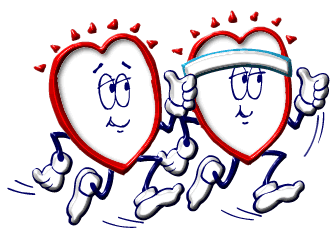 Who:John’s mom (Carol) and dad (Jim), with Kathy’s (Carol’s sister) assistance when neededWhat: Carol and Jim will engage in one exercise activity daily (6 out of 7 days each week) to manage their stress and spend time togetherWhen:During the workweek, Carol and Jim will do their activity before going to bed each night; on Saturday and Sunday, they will do their activity before noonHow:Carol and Jim will take turns choosing their activity each morning before leaving their bedroomEach activity will be noted on the monthly calendar for tracking purposesCarol and Jim will commit to not choosing the same activity more than two consecutive daysDuring the physical activity, Carol and Jim will commit to NOT discussing John or his behaviorCarol’s sister will come to stay with John if the activity requires that Jim and Carol need to leave the houseThe activity list below can be added to as long as the activity is a cardio exerciseOnce Carol and Jim have done 20 consecutive activities together, they will treat themselves to a dinner out, just the two of them (Kathy will stay with John)